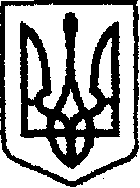 У К Р А Ї Н Ачернігівська обласна державна адміністраціяУПРАВЛІННЯ  КАПІТАЛЬНОГО БУДІВНИЦТВАН А К А З «11» травня 2019 року                   м. Чернігів		                          № 124   Про відповідального за архівВідповідно до статті 25 Закону України «Про Національний архівний фонд і архівні установи» та з метою забезпечення належного зберігання документів, наказую:1. Призначити відповідальним за збереження архівних документів в Управлінні капітального будівництва Чернігівської обласної державної адміністрації Довгаля Сергія Миколайовича, завідувача сектору юридичного забезпечення.2. Визначити, що Довгаль С.М. організовує у межах повноважень роботу з укомплектування, зберігання, обліку та використання архівних документів.3. Визнати таким, що втратив чинність наказ начальника Управління від 18.09.2017 №148 «Про відповідальних за діловодство та архів».4. Контроль за виконанням наказу залишаю за собою.Начальник                                                                                   А.ТИШИНА